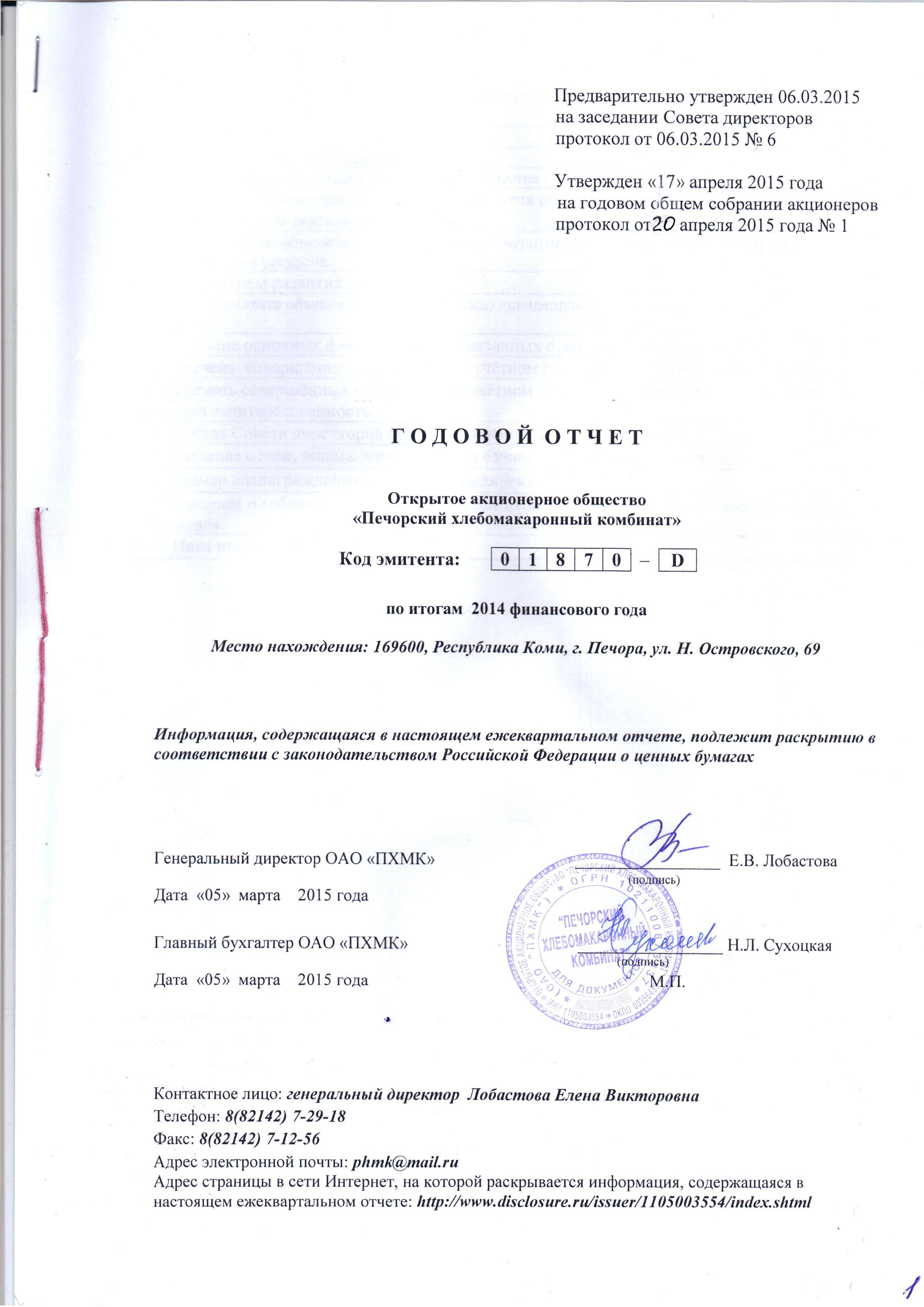                                                                                   Предварительно утвержден 06.03.2015                                                                        на заседании Совета директоров                                                                протокол от 06.03.2015 № 6                                                                                                                                                     Утвержден «17» апреля 2015 года                                                                              на годовом общем собрании акционеров                                                                                протокол от 20 апреля 2015 года № 1Г О Д О В О Й  О Т Ч Е Т Открытое акционерное общество                                                                                               «Печорский хлебомакаронный комбинат»по итогам  2014 финансового годаМесто нахождения: 169600, Республика Коми, г. Печора, ул. Н. Островского, 69

Информация, содержащаяся в настоящем ежеквартальном отчете, подлежит раскрытию в соответствии с законодательством Российской Федерации о ценных бумагахГенеральный директор ОАО «ПХМК»                                 _________________  Е.В. Лобастова                                                              (подпись)Дата  «05»  марта    2015 годаГлавный бухгалтер ОАО «ПХМК»                                        _________________ Н.Л. Сухоцкая
                                                                                                             (подпись)Дата  «05»  марта    2015 года                                                                  М.П.Контактное лицо: генеральный директор  Лобастова Елена ВикторовнаТелефон: 8(82142) 7-29-18  Факс: 8(82142) 7-12-56Адрес электронной почты: phmk@mail.ruАдрес страницы в сети Интернет, на которой раскрывается информация, содержащаяся в настоящем ежеквартальном отчете: http://www.disclosure.ru/issuer/1105003554/index.shtmlОглавлениеПоложение общества в отрасли.Отраслевая принадлежность. Код ОКВЭД 15.81 – хлебопекарная промышленность.Основной хозяйственной деятельностью эмитента является выпечка хлеба и хлебобулочных изделий, а также производство кондитерских, макаронных, безалкогольных напитков.Приоритетные направления деятельности общества.Приоритетным направлением деятельности общества является обеспечение выпускаемой продукцией (хлеб, булочные, макаронные, кондитерские изделия и безалкогольные напитки) населения города Печора и Печорского района.Отчёт Совета директоров о результатах развития общества по приоритетным направлениям его деятельности.Основные показатели финансовой деятельности за отчётный год: выручка от продажи товаров, продукции, работ, услуг составила – 129764 тыс.руб., себестоимость выручки, коммерческие расходы по предприятию составили – 123426 тыс.руб., чистая прибыль составила – 3445 тыс.руб.Информация об объеме использованных акционерным обществом в отчетном году видов энергетических ресурсов.тепловая энергия 96,2 Гкал – 148,4 тыс. рублей;электрическая энергия 765,6 тыс. кв/час – 2963,6 тыс. рублей;бензин автомобильный 33,7т – 981,6 тыс. рублей;газ естественный 1067,6 тыс.м3 – 4268,1 тыс. рублей;Перспективы развития общества.Дальнейшее развитие связано с вложением капитала в реконструкцию и обновление основных средств, с увеличением ассортимента выпускаемой продукции, с сохранением качества выпускаемой продукции, с увеличением объема производства, с заключением новых договоров на поставку выпускаемой продукции.Отчет о выплате объявленных (начисленных) дивидендов по акциям акционерного общества.Динамика дивидендных выплат по акциям общества на одну акцию: 2003 год – 60 руб. на одну обыкновенную акцию, 2004 год -  100 руб. на одну обыкновенную акцию, 2005 год - 120 руб. на одну обыкновенную акцию, 2006 год -  130 руб. на одну обыкновенную акцию, 2007 год – 150 руб. на одну обыкновенную акцию,  2008 год -  130 руб. на одну обыкновенную акцию, 2009 год - 130 руб. на одну обыкновенную акцию, 2010 год – 110 руб. на одну обыкновенную акцию, 2011 год - 110 руб. на одну обыкновенную акцию, 2012 год - 110 руб. на одну обыкновенную акцию, 2013 год - 50 руб. на одну обыкновенную акциюСовокупный размер объявленных (начисленных) дивидендов по всем акциям 872 тыс.рублей. Общий размер дивидендов, выплаченных по всем акциям 845,25 тыс. рублей.Описание основных факторов риска, связанных с деятельностью общества.Возможно снижение спроса на реализуемую продукцию, связанный с выездом платежеспособного населения за пределы Республики Коми, отсутствие в городе крупного производства, гарантирующего прирост платежеспособного населения, появление новых конкурентов осуществляющих выпуск хлебобулочной продукции, насыщение рынка кондитерской продукцией иногороднего производства. Перечень  совершённых обществом в отчётном году сделок, признанных крупными.В 2014 году крупных сделок с отчуждением 25% и более балансовой стоимости активов общества не совершалось. Перечень совершённых обществом в отчётном году сделок, в совершении которых имеется заинтересованность.Данные сделки в 2014 году не имели места.Состав Совета директоров общества и исполнительных органов: Совет директоров избран в количестве 5 человек.Председатель: Лобастов Анатолий ИвановичГод рождения: 1945Сведения об образовании:Наименование учебного заведения: Березняковский химико-механический техникумГод окончания: 1964                                                                                                                  Специальность: техник-механикДолжности за последние 5 лет:Период: 2007 – настоящее время Организация: -Должность: -Доля в уставном капитале эмитента: 13,41%Доля принадлежащих обыкновенных акций эмитента: 13,41%Члены Совета директоров:Горбачёв Юрий ПетровичГод рождения: 1959Сведения об образовании:Наименование учебного заведения: Санкт-Петербургская Академия гражданской авиацииГод окончания: 2001Специальность: техник-электромеханикДолжности за последние 5 лет:Период: 2006 – настоящее времяОрганизация: ОАО «Печорский хлебомакаронный комбинат»Должность: главный инженерДоля в уставном капитале эмитента:  0,24% Доля принадлежащих обыкновенных акций эмитента: 0,24%Лавит Мария МихайловнаГод рождения: 1978Сведения об образовании:Наименование учебного заведения: Московская государственная академия водного транспортаГод окончания: 2001Специальность: экономист-менеджерДолжности за последние 5 лет:Период: 2008 – 09.06.2013Организация: ОАО «Печорский хлебомакаронный комбинат»Должность: инспектор отдела кадровПериод: 10.06.2013 – настоящее времяДолжность: экономистДоля в уставном капитале эмитента:  0,0%Доля принадлежащих обыкновенных акций эмитента: 0,0%Лобастова Елена ВикторовнаГод рождения: 1971Сведения об образовании:Наименование учебного заведения: Коми Республиканская  академия государственной службы и управления Год окончания: 2009Специальность: государственное и муниципальное управлениеДолжности за последние 5 лет:Период: 2002 – 2008Организация: ОАО «Печорский хлебомакаронный комбинат»Должность: инспектор отдела кадровПериод: 2008 – настоящее времяОрганизация: ОАО «Печорский хлебомакаронный комбинат»Должность: генеральный директор Доля в уставном капитале эмитента:  8,11%Доля принадлежащих обыкновенных акций эмитента: 8,11%Чумаченко Наталья Ивановна Год рождения: 1963Сведения об образовании:Наименование учебного заведения: Свердловский техникум пищевой промышленностиГод окончания: 1983Специальность: техник-технологДолжности за последние 5 лет:Период: 2005 – настоящее времяОрганизация: ОАО «Печорский хлебомакаронный комбинат»Должность: начальник цехаДоля в уставном капитале эмитента:  0,9%Доля принадлежащих обыкновенных акций эмитента: 0,9%Сведения о лице, занимающем должность единоличного исполнительного органа.Единоличный исполнительный орган (Генеральный директор):Лобастова Елена ВикторовнаГод рождения: 1971Сведения об образовании:Наименование учебного заведения: Коми Республиканская  академия государственной службы и управления Год окончания: 2009Специальность: государственное и муниципальное управлениеПериод: 2002 – 2008Организация: ОАО «Печорский хлебомакаронный комбинат»Должность: инспектор отдела кадровПериод: 2008 – настоящее времяОрганизация: ОАО «Печорский хлебомакаронный комбинат»Должность: генеральный директор Доля в уставном капитале эмитента:  8,11%Доля принадлежащих обыкновенных акций эмитента: 8,11%Размер вознаграждения членов совета директоров.1) Лобастова Елена Викторовна – генеральный директор ОАО «ПХМК», член совета директоров дата избрания на годовом общем собрании акционеров  11.04.2014.Заработная плата за 2014 год  -  1228958=98Отпускные за 2014 год            -     313868=52Уплаченные налоги                 -     285465=46Материальная помощь            -         4000=00Подарки                                    -         2032=71Дивиденды за 2013 год           -       70800=00Вознаграждения за 2014 год   -                 нет2) Лобастов Анатолий Иванович – председатель совета директоров, дата избрания  на годовом общем собрании акционеров  11.04.2014.Заработная плата за 2014 год  -  нетОтпускные за 2014 год            -  нетУплаченные налоги                 -  нетМатериальная помощь            -  нетПодарки                                    -  нетДивиденды за 2013 год           -  116900=Вознаграждения за 2014 год   -   14820=3) Лавит Мария Михайловна – инспектор отдела кадров, член совета директоров, дата  избрания на годовом общем собрании акционеров  11.04.2014.Заработная плата за 2014 год  -  597741=61Отпускные за 2014 год            -   102856=39Уплаченные налоги                 -   223168=30Материальная помощь            -       4000=00Подарки                                    -       2032=71Дивиденды за 2013 год           -               нетВознаграждения за 2014 год   -              нет4) Чумаченко Наталья Ивановна – начальник цеха, член совета директоров, дата избрания  на годовом общем собрании акционеров  11.04.2014.Заработная плата за 2014 год  -      893422=89   Отпускные за 2014 год            -       155288=72Уплаченные налоги                 -       234077=40Материальная помощь            -           4000=00Подарки                                    -           2032=71Дивиденды за 2013 год           -           7850=00Вознаграждения за 2014 год   -                  нет5) Горбачёв Юрий Петрович – главный инженер, член совета директоров, дата избрания  на годовом общем собрании акционеров  11.04.2014.Заработная плата за 2014 год  -  1039579=80Отпускные за 2014 год            -    191116=20Уплаченные налоги                 -    253003=78Материальная помощь            -        4000=00Подарки                                    -        2032=71Дивиденды за 2013 год           -        2050=00Вознаграждения за 2014 год   -               нетСведения о соблюдении акционерным обществом рекомендаций Кодекса корпоративного поведения.Рекомендации Кодекса корпоративного поведения соблюдаются.Иная информация.Нет.Код эмитента:01870–DСт1.  Положение общества в отрасли.32. Приоритетные направления деятельности общества33. Отчет Совета директоров о результатах развития общества по приоритетным направлениям его деятельности.34. Информация об объеме использованных акционерным обществом в отчетном году видов энергетических ресурсов.35. Перспективы развития общества.36. Отчет о выплате объявленных (начисленных) дивидендов по акциям акционерного общества.37. Описание основных факторов риска, связанных с деятельностью общества.38. Перечень  совершённых обществом в отчётном году сделок, признанных крупными.49. Перечень совершённых обществом в отчётном году сделок, в совершении которых имеется заинтересованность.410. Состав Совета директоров общества и исполнительных органов.411. Сведения о лице, занимающем должность единоличного исполнительного органа.512. Размер вознаграждения членов совета директоров.513. Сведения о соблюдении акционерным обществом рекомендаций Кодекса корпоративного поведения.614. Иная информация.6